Oddział I „Misie”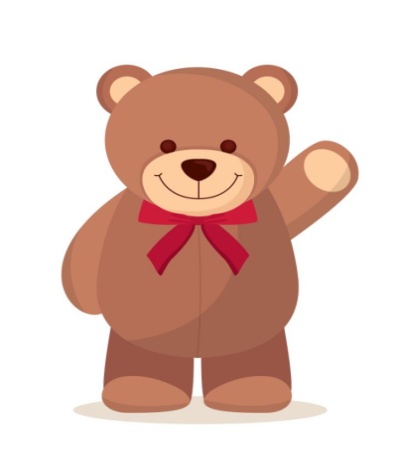 Luty- tydzień czwarty.Temat tygodnia: Wynalazki.CELE OGÓLNE: -zapoznanie z wyglądem pierwszych rowerów; ćwiczenie spostrzegawczości– dostrzeganie różnic między obrazkami;-zapoznanie dzieci z różnymi sposobami komunikowania się – wzywaniepomocy w górach; rozwijanie spostrzegawczości słuchowej – rozpoznawanie dźwiękówi podawanie nazw przedmiotów, które je wydają; skonstruowanie telefonu ze sznurka iplastikowych kubków;-rozpoznawanie i podawanie nazw figur geometrycznych: koło, kwadrat,trójkąt; rozwijanie wyobraźni i pomysłowości; rozwijanie zainteresowania książką jakoźródłem informacji;-zapoznanie z historią żarówki; rozwijanie wyobraźni i pomysłowości podczastworzenia kukiełek do teatru cieni i zabaw teatralnych;-rozwijanie pomysłowości i wyobraźni; rozwijanie spostrzegawczości poprzezobserwację i wyszukiwanie brakujących elementów; ćwiczenia grafomotoryczne;czerpanie radości ze wspólnej zabawy.„Wynalazki”Marcin PrzewoźniakKto wynalazł żagiel, koło,papier, zegar i maszynę?Wynalazców mądre gronocoś nowego wciąż wyczynia.Tyle możliwości mamydzięki mądrym wynalazkom:i jeździmy, i latamy,mamy radio i żelazko.Może wy coś wymyślicie,czego dzieci oczekują?Dom, co jeździ sam po świecie,lub parasol przeciw dwójom?